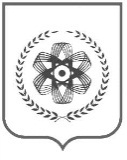 АДМИНИСТРАЦИЯ ЗАТО СЕВЕРСКуправление образования приказ Об организации и проведении муниципального этапа Всероссийского творческого конкурса «Слава Созидателям!»В целях воспитания подрастающего поколения в духе верности Отечеству, уважения старшего поколения, гордости достижениями отечественной атомной отрасли приказываю:1. Провести с 01.08.2023 по 15.09.2023 муниципальный этап Всероссийского творческого конкурса «Слава Созидателям!» (далее – Конкурс) на основании Положения 
о проведении Всероссийского творческого конкурса «Слава Созидателям!», утвержденного Генеральным директором союза организаций атомной отрасли «Атомные города» 14.07.2023.2. Назначить муниципальным координаторам Конкурса Иванову Марину Яковлевну, специалиста по связям с общественностью МАУ ЗАТО Северск «РЦО».3. Утвердить состав Конкурсной комиссии согласно прилагаемому списку (приложение 1).4. Директору МАУ ЗАТО Северск «РЦО» обеспечить методическое сопровождение 
и организационно-технические условия проведения Конкурса.5. Руководителям общеобразовательных организаций: 1) довести информацию о Конкурсе до обучающихся, их родителей (законных представителей) и педагогов общеобразовательных организаций;2) обеспечить максимальное участие обучающихся 1-11 классов в Конкурсе;3) представить на Конкурс не менее пяти творческих работ от каждой общеобразовательной организации с 01.08.2023 по 15.09.2023 на электронную почту rco@seversk.gov70.ru.6. Контроль за исполнением приказа возложить на заместителя начальника Управления образования по организационным и учебно-методическим вопросам Коновалову О.В.Начальник Управления образования                                          О.А.Кулешова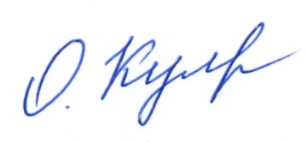 Иванова М.Я.78 17 22Приложение 1к приказу Управления образованияАдминистрации ЗАТО Северскот ________________ № _________СОСТАВКонкурсной комиссии по определению победителеймуниципального этапа Всероссийского творческого конкурса«Слава Созидателям!»25.07.2023 № 412Председатель комиссииКондинскаяТатьяна Юрьевна-заместитель Мэра ЗАТО Северск по социальной политикеСекретарь комиссииИванова Марина Яковлевна-специалист по связям с общественностью МАУ ЗАТО Северск «РЦО», координатор муниципального этапа Конкурса (по согласованию)Члены комиссии:КоноваловаОльга Владимировна-заместитель начальника Управления образования 
по организационным и учебно-методическим вопросамЗубковаНадежда Михайловна-руководитель приемной общественного Совета Госкорпорации «Росатом» в ЗАТО Северск 
(по согласованию)КобзеваЮлия Александровна-начальник Управления культуры Администрации ЗАТО СеверскКораблев
Александр Михайлович-председатель Совета ветеранов АО «СХК»» в ЗАТО Северск (по согласованию)Санникова Ирина Михайловна-начальник Отдела по информационной политике Администрации ЗАТО СеверскШироковаЛюдмила Викторовна-специалист по связям с общественностью МАУ ЗАТО Северск «РЦО» (по согласованию)ЮжаковаЕлена Юрьевна-руководитель отдела по связям с общественностью 
АО «СХК» (по согласованию)